Муниципальное казённое общеобразовательное учреждение"Захитская средняя общеобразовательная школа"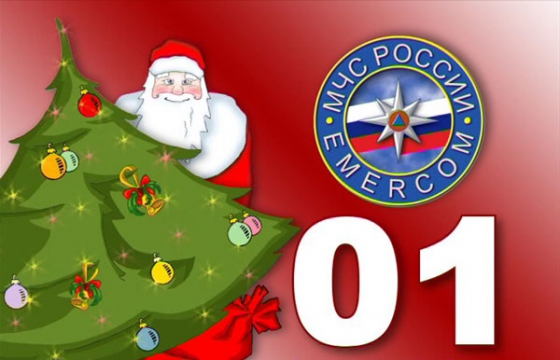 В целях предупреждения возникновения пожаров во время проведения новогодних мероприятий и недопущения чрезвычайных ситуаций в период с 10 по 15 декабря 2018 года в Захитской СОШ проведены открытые уроки и беседы по пожарной безопасностиЗаместитель директора   по ВР:			Ахмедова Э.З.№п/пМероприятия     Сроки исполненияОтветственныеКласс 5.Презентация на тему«Правила противопожарной безопасности и новогодние праздники»10.12.18 г.Классные руководители, учитель ОБЖ5-76.Открытые уроки на тему«Безопасный Новый год»10.12 -15.12.18Заместитель  директора по ВР, классные руководители.1-117.Тренировочное мероприятие по эвакуации учащихся и персонала ОУ на случай пожара.11.12.18Администрацияшколы1-118.Совместная работа администрации школы со всеми экстренными службами района и администрации Администрацияшколы9.Урок ОБЖ "Чтобы праздник был всем в радость»14.12.18г.Учитель ОБЖ8-910.Беседы с учащимися о правилах использования пиротехнических средств (фейерверки, петарды, хлопушки, бенгальские огни)15.12.18 г.Администрацияшколы9-1111.Инструкция с учащимися по обеспечению безопасности при проведении Новогодних мероприятий15.12.18 г.Администрацияшколы, классные руководители 5-11